                               Célébrations eucharistiques                                       du 25 juin au 7 juillet 2024 MAR.              25 JUIN								12h00 			Clovis et Régina Caron – Michel Guérin MER.              26 JUIN 12h00  	      Edna et son fils Ronald Martin – Victor et Diane Dumais JEU.                27 JUIN
12h00		       Anniversaire de mariage – Élise FilionVEN.                28 JUIN12h00		       La paix en Ukraine – Lorraine Blais SAM.               29 JUIN16h00          Parents défunts (Suzanne et Victor) – Ozias Bini		      Arnel Michel – La famille de Laurette Michel		      Jacques C. Barbeau – Son épouse ConstanceDIM.               30 JUIN10h00	           Bonne Fête Irène Bolduc – Noëlla Varabioff		      Le repos éternel de mon père – N’Goran Koffi Noël – Judith Boua			En action de grâce dans ma famille - RosalineFINANCES  2024:
Rég :1849.00$ Vrac :272.05$ Total :2121.05$ 
Dons préautorisés :621.00$   Lampions :70.00$ CHEVALIERS DE COLOMB de notre paroisse :
Les Chevaliers de Colomb sont prêts à défrayer le coût de 12 enfants pour une semaine au camp d’été français à Noëlville.  Ceux intéressés doivent s’inscrire sur le site “lecampsoleil.ca”, indiquez que les “Chevaliers de Colomb 12047” vont payer leur inscription et ensuite confirmez votre inscription avec notre Chevalier René Quesnelle au 705-524-7417. René va confirmer avec le camp soleil que nous allons payer.MAR	          2 JUILLET
12H00		Claire et Aurel Fournier – Victor et Diane DumaisMER		3 JUILLET
12H00		Les âmes du purgatoire – Lorraine BlaisJEU		4 JUILLET
12H00		Edouard Ducharme – Lynne DupuisVEN		5 JUILLET 
12H00 	Diana Lachapelle – Claire Poliquin
		Adoration du Saint-SacrementSAM		6 JUILLET
16H00		René et Hélène Blais – Colette Lalonde
          		Rhéal Mayer – Son épouse Murielle et sa famille
          		Laurent Lamothe – Ses garçonsDIM		7 JUILLET
10H00		Éva Hakojarvi – Noëlla Varabioff
		Aboke Ado Hamelle – Kéké
		En honneur de son anniversaire – Ozias BiniLes messes diffusées sur You tube : Lien pour les messes : https://www.youtube.com/@paroisseste-anne-des-pins1692/streams
DEMANDE DE MESSES :
Un grand nombre de personnes demande des messes les samedis pour la messe de 16h et les dimanches pour la messe de 10h.  Veuillez noter que vous devez faire votre demande quelques semaines d’avance.  Les intentions de messes sont limitées à 1 pour les messes de semaine et 3 pour les messes du samedi et du dimanche.SANCTUAIRE DES MARTYRS CANADIENS :
Le samedi 27 juillet, 2024, il y aura un pèlerinage au Fort Sainte-Marie parmi les Hurons, Midland, ON.  Le coût de 135.00$ comprend les frais d’autobus, les entrées et les repas. Départ de la paroisse St-Jean-de-Brébeuf, à 7h00 et le retour à 20h45.  Pour plus de renseignements et réservation, communiquez avec Aline au 705-561-7616 ou avec Lise au 705-675-1343.  Accompagnateurs Père Thierry Kouadio Adjoumani, Père James Ameh Elaigwu et Père Ronald Perron SJ.LA CUEILLETTE DE NOURRITURE :
Il y aura la cueillette de nourriture le samedi 6 juillet et dimanche le 7 juillet dans le foyer.  Merci de votre générosité.MESSE À LA GROTTE :
Il y aura une messe à la grotte à 19h00 le 1er juillet, le 26 juillet et le 15 août.  On vous attend en grand nombre.ÉGLISE DIOCÉSAINE :  (poste 10 et HD610, le dim., mer., et le ven.à 11h) et aussi
(YouTube-Église diocésaine : eglisediocesaineSSM)23 juin,2024 – Pèlerinage : Sur les pas du bienheureux Carlo Acutis
Émission 2067
30 juin, 2024 – Témoignage de foi :  couple de Sault-Sainte-Marie
Émission 2076
7 juillet, 2024 – Excellentes questions pour Mgr Dowd/Explications géniales
Émission 2080« Maître, nous sommes perdus : cela ne te fait rien ? »Cette question que posent les disciples à Jésus dans l’Évangile de ce dimanche, correspond fort bien aux inquiétudes et angoisses de tout être humain face aux dangers qui menacent sa vie. En effet, face à la souffrance et au mal, on a le plus souvent l’impression d’être confronté au silence de Dieu, plutôt que de le voir intervenir directement pour nous sauver de la situation. On se demande : comment Dieu peut-il laisser tant souffrir ses enfants ; comment permet-il que des guerres, des violences, des maladies menacent la vie des hommes. Au cœur des tempêtes qui bouleversent nos vies, il peut nous arriver de perdre espoir, de croire Dieu "absent". Mais Jésus veille à nos côtés et nous invite à la confiance.  Il nous dit surtout, lorsque nous sommes face à l’épreuve : « N’aies pas peur car je suis là; fais-moi confiance car je te sauve ».            PAROISSE STE-ANNE-DES-PINS 
                              14 rue Beech C.P.39 Sudbury,On P3E4N3                Courriel :steannedespins@bellnet.ca Site web : steannedespins.caTÉL:705-674-1947 TÉLÉC : 705-675-2005










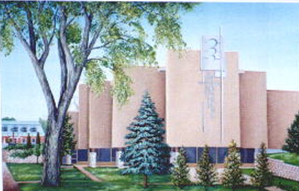         Les heures de bureau sont du mardi au vendredi de 8H À 14H 
                               Le 23 juin 2024
                12e dimanche du temps ordinaire B
                                DIEU ABSENT?
Tel un intrus indésirable, le mal est une énigme et un scandale.  Quand il frappe, nous interrogeons le Ciel :  pourquoi Dieu permet-il cela?  Pourquoi se tait-il?  Pourtant, en Jésus, Dieu se révèle infiniment présent à nous;  il nous fait grandir dans la confiance et nous aide à passer sur d’autres rives.
			Le 30 juin 2024
	        13e dimanche du temps ordinaire B
		        RELEVER ET RESTAURER
Dieu nous aime.  Il nous destine à la vie éternelle.  Jésus, son Fils, nous appelle à partager cette vie.  Il suffit de ne pas baisser les bras et de nous tourner vers lui avec confiance.Prêtre :Secrétaire :Concierge : Père Thierry Adjoumani Kouadio Père James Ameh Elaigwu Claire Fournier Marcel Doré